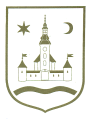 REPUBLIKA HRVATSKA					ZAGREBAČKA ŽUPANIJA	OPĆINA POKUPSKO            Općinsko vijeće				Na temelju članka 72. stavka 1. Zakona o komunalnom gospodarstvu (Narodne novine, br. 68/18, 110/18 i 32/20) i članka 33. Statuta Općine Pokupsko (Glasnik Zagrebačke županije, br. 13/21) Općinsko vijeće Općine Pokupsko na svojoj __ sjednici održanoj dana __2023. godine donosiIZMJENE I DOPUNE PROGRAMA ODRŽAVANJA KOMUNALNE INFRASTRUKTUREU OPĆINI POKUPSKO ZA 2023. GODINUČlanak 1.U Programu održavanja komunalne infrastrukture u Općini Pokupsko za 2023. godinu (Glasnik Zagrebačke županije, br. 51/22 ) ( u daljnjem tekstu: Program) Glava III. mijenja se i glasi: III. ISKAZ FINANCIJSKIH SREDSTAVA POTREBNIH ZA OSTVARIVANJE PROGRAMA S NAZNAKOM IZVORA FINACIRANJAU skladu sa sadržajem Programa prikazanim pod III. Iskaz financijskih sredstava potrebnih za ostvarivanje Programa s naznakom izvora financiranja, troškovi Programa raspoređuju se na slijedeće izvore financiranja: Članak 2.Ove I. izmjene i dopune Programa stupaju na snagu prvog dana od dana objave u Glasniku Zagrebačke županije. KLASA: URBROJ: U Pokupskom, 2023. godine  								Predsjednik Općinskog vijeća									   Stjepan SučecR.br.Opis poslova2023. (EUR)I. izmjeneI. Redovno održavanje nerazvrstanih cestaRedovno održavanje nerazvrstanih cestaRedovno održavanje nerazvrstanih cesta1.Materijal za redovno održavanje6.636,146.636,142.Usluga redovnog održavanja33.180,7033.180,703.Zimska služba26.544,5626.544,564.Prometna signalizacija (vertikalna i horizont.)13.272,2813.272,28Ukupno:Ukupno:79.633,6879.633,68Izvori: Izvori: 79.633,6879.633,68Vodni doprinos (za uslugu)Vodni doprinos (za uslugu)398,17398,17Naknada za uređenje voda (za uslugu)Naknada za uređenje voda (za uslugu)1.990,841.990,84Komunalna naknadaKomunalna naknada13.272,2813.272,28Komunalni doprinosKomunalni doprinos4.247,134.247,13PomoćiPomoći13.272,2813.272,28Opći prihodi i primiciOpći prihodi i primici46.452,9846.452,98II. Pojačano održavanje nerazvrstanih cestaPojačano održavanje nerazvrstanih cestaPojačano održavanje nerazvrstanih cesta1.Investicijsko održavanje00Ukupno:Ukupno:00Izvori: Izvori: 00Opći prihodi i primiciOpći prihodi i primici00III. Poljski i šumski puteviPoljski i šumski puteviPoljski i šumski putevi4. Redovno održavanje11.945,0511.945,05Ukupno:Ukupno:11.945,0511.945,05Izvori: Izvori: 11.945,0511.945,05Šumski doprinosŠumski doprinos5.308,915.308,91Opći prihodi i primiciOpći prihodi i primici6.636,146.636,14IV.Javna rasvjeta Javna rasvjeta 1.Električna energija100.000,0060.000,002.Materijal za pojačano i redovno održavanje6.500,006.500,003.Usluga redovnog održavanja7.000,0020.000,004.Usluga za pojačano održavanje26.500,0024.553,72Ukupno:Ukupno:140.000,00111.053,72Izvori: Izvori: 140.000,00111.053,72Komunalna naknada, za usluguKomunalna naknada, za uslugu24.553,7224.553,72Naknada za zadržavanje nezakonito izgrađenih zgrada u prostoruNaknada za zadržavanje nezakonito izgrađenih zgrada u prostoru1.990,841.990,84Opći prihodi i primiciOpći prihodi i primici113.455,4484.509,16V. Održavanje javnih zelenih površinaOdržavanje javnih zelenih površina1. Košnja trave18.581,1918.581,192.Održavanje hortikulture 2.654,462.654,46Ukupno:Ukupno:21.235,6521.235,65Izvori: Izvori: 21.235,6521.235,65Komunalna naknadaKomunalna naknada15.263,1215.263,12Šumski doprinosŠumski doprinos5.308,915.308,91Opći prihodi i primiciOpći prihodi i primici663,62663,62VI. Održavanje građevina, uređaja i predmeta javne namjeneOdržavanje građevina, uređaja i predmeta javne namjeneOdržavanje građevina, uređaja i predmeta javne namjene1. Nasipavanje plaža šljunkom1.327,231.327,232. Održavanje opreme na igralištima i dječjim igralištima9.423,319.423,313. Održavanje ostale opreme javnih površina (oglasne ploče, koševi za smeće, javni bunari, itd)3.318,073.318,07Ukupno:14.068,6114.068,61Izvori: 14.068,6114.068,61Komunalna naknada00Opći prihodi i primici14.068,6114.068,61VII. Održavanje čistoće javnih površinaOdržavanje čistoće javnih površina1. Čišćenje staza i nogostupa1.327,231.327,232.Čišćenje ostalih javnih površina (kante za smeće, oglasne ploče,...)663,61663,61Ukupno:1.990,841.990,84Izvori: 1.990,841.990,84Opći prihodi i primici1.990,841.990,84VIII. Toplana Toplana 1.Usluge tekućeg održavanja9.290,6015.000,002. Materijal i energija2.654,462.654,46Ukupno:Ukupno:11.945,0617.654,46Izvori: Izvori: 11.945,0617.654,46Opći prihodi i primiciOpći prihodi i primici11.945,0617.654,46IX. Mrtvačnica 1.Usluge tekućeg održavanja2.654,462.654,462.Materijal i energija1.327,231.327,23Ukupno:Ukupno:3.981,693.981,69Izvori: Izvori: 3.981,693.981,69Opći prihodi i primiciOpći prihodi i primici3.981,693.981,69Sveukupno:Sveukupno:284.800,58261.563,70Vodni doprinos398,17398,17Naknada za uređenje voda1.990,841.990,84Komunalni doprinos4.247,134.247,13Komunalna naknada53.089,1253.089,12Šumski doprinos10.617,8210.617,82Naknada za zadržavanje nezakonito izgrađenih zgrada u prostoru1.990,841.990,84Pomoći13.272,2813.272,28Opći prihodi i primici199.194,38175.957,50UKUPNO284.800,58261.563,70